IRTS Services  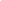 Intensive Residential Treatment Service (IRTS) is a community-based residential treatment setting of 5-16 beds.  IRTS services typically operate out of a house located on a residential street, rather than being on a hospital campus or next to a clinic.  IRTS facilities offer a high level of care that includes: room and board, medication management, case management, group therapy, and psychiatric services.  Staff are on site 24/7 and available to check in with a client any time of the day or night when support is needed.  Length of stay is typically 90 days.  IRTS services are only available to people enrolled in a MN Healthcare program (such as Medical Assistance).More detailed information about IRTS services can be found at the MN Department of Human Services website: https://mn.gov/dhs/people-we-serve/people-with-disabilities/health-care/adult-mental-health/programs-services/irts.jsp#:~:text=Intensive%20Residential%20Treatment%20Services%20(IRTS,stay%20or%20to%20prevent%20hospitalization.Below is an incomplete list of IRTS services in the twin cities metro area:MinneapolisNorthside IRTS (People, Inc.)**male clients only1622 Hillside Ave NMinneapolis, MN 55411612-230-6989Check website for bed availability https://www.peopleincorporated.org/programs/open-beds/Huss Center IRTS (People, Inc.)2120 Park AveMinneapolis, MN 55404612-230-6989Check website for bed availability https://www.peopleincorporated.org/programs/open-beds/Bill Kelly House (Kelly Norton Programs)3104 E 58th StMinneapolis, MN 55417Phone: (612) 726-1502
Nancy Page IRTS (People, Inc.)245 Clifton Ave SMinneapolis, MN 55403612-230-6989Check website for bed availability https://www.peopleincorporated.org/programs/open-beds/Two Rivers IRTS (Touchstone Mental Health)3805 East 40th St.Minneapolis, MN 55406*A mental health provider must fill out the Touchstone Residential Treatment Referral Form and fax the completed form to (612) 314-1120Find the referral form on their website https://touchstonemh.org/programs/residential-treatment/Portland Place IRTS (Touchstone Mental Health)8941 Portland Ave SBloomington, MN 55420*A mental health provider must fill out the Touchstone Residential Treatment Referral Form and fax the completed form to (612) 314-1120Find the referral form on their website https://touchstonemh.org/programs/residential-treatment/Re-Entry House IRTS (Radias Health)5812 Lyndale Ave SMinneapolis, MN 55419612 869-2411https://radiashealth.org/programs-and-services/residential-supportive-housing/reentry-house/Saint PaulMaghakian House IRTS (People, Inc.)1100 Hancock St.St. Paul, MN 55106612-230-6989Check website for bed availability https://www.peopleincorporated.org/programs/open-beds/Anchor House IRTS (People, Inc.)1597 Hewitt AveSt. Paul, MN 55104612-230-6989Check website for bed availability https://www.peopleincorporated.org/programs/open-beds/8th Street IRTS (People, Inc.)**male clients only700 8th St.St. Paul, MN 55106612-230-6989Check website for bed availability https://www.peopleincorporated.org/programs/open-beds/Diane Ahrens IRTS (People, Inc.)1784 Lacrosse AveSt. Paul, MN 55119612-230-6989Check website for bed availability https://www.peopleincorporated.org/programs/open-beds/Livingston Residence IRTS (SpringPath Mental Health—formerly ResCARE)1312 Livingston AveSt. Paul, MN 55118651-457-6999https://springpathmentalhealth.com/BloomingtonCarlson Drake House IRTS (Radias Health)5414 W Old Shakopee CircleBlooming, MN 55437referrals, call 952-888-5611https://radiashealth.org/programs-and-services/residential-supportive-housing/carlson-drake-house/Brooklyn CenterNorthwest Residence IRTS (SpringPath Mental Health—formerly ResCARE)4408 69th Ave NBrooklyn Center, MN 55429763-566-3650https://springpathmentalhealth.com/FridleyLyric Lane IRTS (Touchstone Mental Health)7590 Lyric Lane NE Suite 2Fridley, MN 55432*A mental health provider must fill out the Touchstone Residential Treatment Referral Form and fax the completed form to (612) 314-1120Find the referral form on their website https://touchstonemh.org/programs/residential-treatment/Coon RapidsRiverwind (People, Inc.)2708 119th Ave NWCoon Rapids, MN 55433612-230-6989Check website for bed availability https://www.peopleincorporated.org/programs/open-beds/ChaskaSteiner Kelting IRTS (People, Inc.)1920 Shady Oak Dr.Chaska, MN 55318 612-230-6989Check website for bed availability https://www.peopleincorporated.org/programs/open-beds/Golden ValleyOasis Residence IRTS (Kelly Norton Programs)6739 Golden Valley RdGolden Valley, MN 55427763-544-1447
Robbinsdale Transitions on Broadway (SpringPath Mental Health—formerly ResCARE)3776 W Broadway AveMinneapolis, MN 55422763-588-7626https://springpathmentalhealth.com/